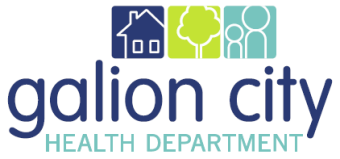 Galion City Board of HealthNursing Division Monthly Report for November 2022COVID-19 Isolation Letter/phone calls A total of 51 new cases of COVID-19 were reported COVID Outbreak InvestigationsNo COVID outbreaks for the LTFCCommunicable Disease4-Flu A confirmed with 2 deaths1-Exposure resident for measlesCOVID-19 Vaccine11/072022 Grace Point Church COVID clinic 46 vaccine were administered11/28/2022 Mill Creek Nursing Home clinic 11new residents was vaccinatedWalk-in COVID clinic is scheduled for 12-16-2022 here at GCHD COVID vaccine is continuing to be offered to homebound individuals as well as in LTCF as neededCOVID-19 Vaccines continue to be administered at no costCMH Meeting has been scheduled with Mindy Schwartz from ODH on December 5th, 8th, 12th, and 15th for training on CMHImmunizationsA total of 24 children received service from GCHD A total of 111 adults received service from GCHD Flu11/07/2022 Grace Point Church flu clinic, 35 vaccines were administered5 homebound clients were seen and administered HD flu vaccine22 vaccines were administered.in GHCD clinic Walking Covid clinic is scheduled for 12-16-2022 here at GCHD               TB TestsTotal of 6 TB skin tests were administeredHead ChecksTotal of 1 client received a head check 
LeadNo blood lead screenings were completedFoster Screenings No foster screens were completedSchoolSt. Joseph SchoolBloodborne pathogen training and medication training completedNew students hearing and vision and vaccine record review has been completed Respectfully Submitted,Lynn Corwin RN, Director of Nursing 